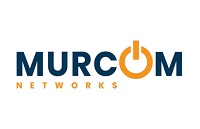 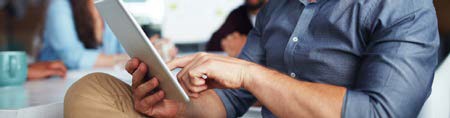 REDUCING THE COST OF DATA ASSURANCEWhat would be the cost to your business if you lost your critical data?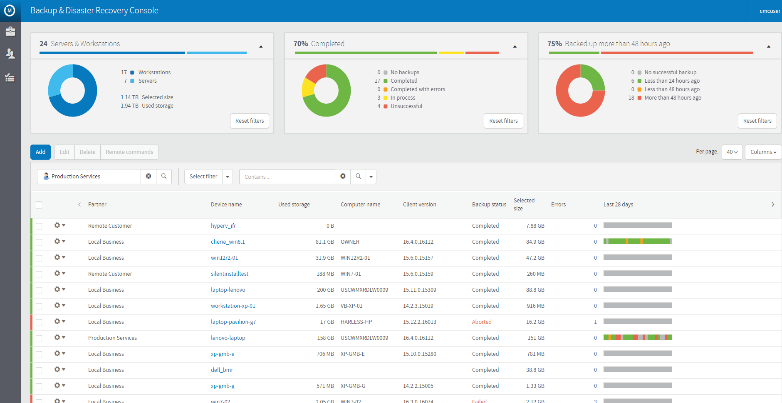 Your business data is the lifeblood of your company and the amount you are collecting and storing is growing all the time. Imagine the impact if you lost a day’s data, a week’s data, a year’s data, due to inadequate or infrequent back-up processes. What would happen, could you recover?A managed backup service from MURCOM Networks ensures that all files are automatically backed up as frequently as every 15 minutes if needed. And it will likely cost less than your monthly phone bill. So, how much is your data worth?Key FeaturesDelta level technology means never having to do another full backup, drastically reducing thebackup time, storage space, network traffic, andworkload of your servers.Recover Your Data to Dissimilar Hardware Can perform a bare metal restore of your data to dissimilar hardware. You don’t have to worry about purchasing that new server anymore.Virtual Server SupportBackup your virtual servers with the same software that you use to back up your physical servers.Supreme FlexibilityRecover your data from nearly any point in time,whether it is just one file or a full restore.Full Transparency Through Reporting Wide range of detailed reports are provided monthly to ensure that you know what is happening and that you can breathe easy knowing that your data is protected.Fully Managed SystemWe monitor the software to ensure it is always working, and will act immediately if there isan issue.Benefits of a Managed BackupLow Cost of OwnershipA fully managed data backup and restore solution for the same or less than a capital purchase that you have to manage yourself.Total Peace of MindThanks to centralized management and monitoring by our NOC team, you can rest assured that your business data is safe and being handled by experts. Which means you can focus on your business.Reduce Your Day-to-Day Operating CostsWhile most solutions require full backups periodically or in some cases daily, our solution only requires an initial full backup then from that point stores onlyincremental file changes. Saving you money in storage space, data transfer costsand server load.Safeguard Business InformationSince the solution takes backups in terms of changes, you will be able to recoverfiles, even older revisions.Ensure Business ContinuityBackup your most critical business applications to ensure that you can get quick access to restore systems that would have the most impact to your day-to-day operations if they were down.Increase Productivity and Decrease DowntimeWith our rapid restore capabilities, we will minimize the costs associated with lost productivity and downtime.Detailed Reporting InformationNo longer will you be unsure of how well your data is protected. We will provide you with reports monthly that let you know that your data is safe!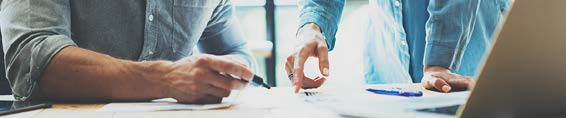 Why our clients choose our Managed Backup SolutionReduced Costs:Less storage space requiredLess bandwidth neededRecover to dissimilar hardware if neededIncreased Awareness:Centralized NOC Management and Monitoring by our engineering teamDetailed monthly reports on backup statusImproved Productivity:Back up more data in less timeMinimize downtime with faster restore timesIncreased Confidence:Regular backups minimize business downtime in the event of a data lossBackups are always scheduled and managed by expertswww.murcomnetworks.comjohn@murcomnetworks.com866-507-3474©2021 MURCOM Networks - All Rights Reserved.Threats facing SMBs today:Loss of DataFailed RestoresCostly UpkeepUnreliable SystemsComplianceCost of Downtime“75% of small and midsize businesses rank data loss as the most significant risk to their business.”- Applied ResearchProgram Features	Remote Backup ManagerProgram Features	Remote Backup ManagerProgram Features	Remote Backup ManagerInitial Data Assessment and PlanIncludedOur engineers will assess your critical data and develop a comprehensive backup plan that protects your critical data.Disk Based Backup Deployment and ConfigurationIncludedInstallation of our enterprise class disk based backup and recovery software.Monthly Backup Capacity and Performance ReportingIncludedRegular reporting demonstrating the effectiveness of the backupsolution and ensuring efficient use ofresources.Monitored and Managed by our NOCIncludedOur team of NOC engineers work in the background to ensure backups are successful and critical data is protected.Remote Backup to CloudIncludedImportant files and folders are storedin the cloud in case of critical failure.Disaster Recovery PlanningIncludedAdvanced Disaster Recovery options are available to eliminate the risk of data loss and protect your business.Essential SupportAsset Discovery and ReportingDevice Health MonitoringValue Added ServiceOur NOC team is available to assist with all your support needs by actively monitoring your systems for critical failure.